Glowing Olympic TorchSupplies: Paper towel rollsPlastic tea lightsCupcake papersOrange/Yellow tissue paperGlueDirections:1.First paint the toilet paper tube gold and let it dry. 2.Then glue the cupcake liner onto the top of the tube.3.Cut the yellow and orange tissue paper into approximately 5″ squares – you don’t need to be exact. I cut one corner of the tissue paper off and lined that edge up with the bottom of the tea light. That way it was not hanging over the bottom of the tea light.4.Apply a little glue to the edges of the tea light and layer the tissue paper around the sides. I started and layered four yellow pieces of tissue paper then reapplied the glue and layered four orange pieces of tissue paper. Let dry. I also used the orange cupcake liners for this kids Turkey Craft. It’s super cute for Thanksgiving!5.Then sit the tea light into the top of the cup. This way it is easy to take the tea light in and out of the torch making it easy to turn it off and on…saves on batteries! Win!!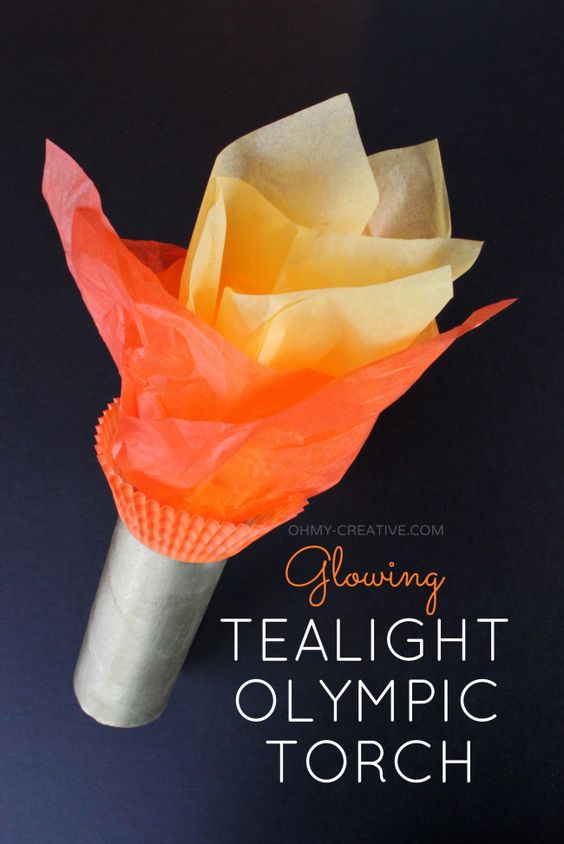 